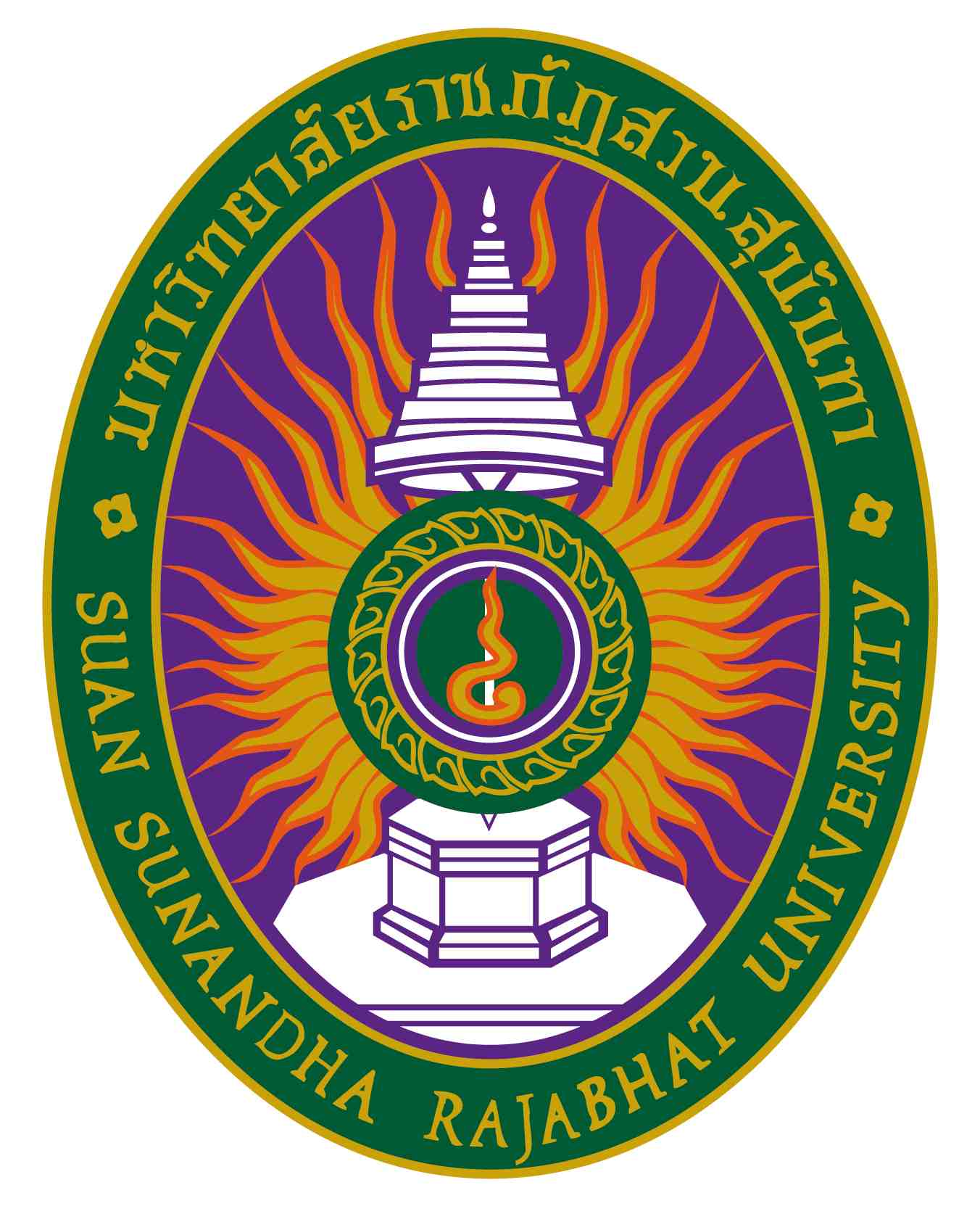 รายละเอียดของประสบการณ์ภาคสนามรหัสวิชาGEO๓๘๐๒    รายวิชา  การฝึกงานด้านภูมิศาสตร์สาขาวิชา.ภูมิศาสตร์และภูมิสารสนเทศ  คณะมนุษยศาสตร์ลังคมศาสตร์  มหาวิทยาลัยราชภัฏสวนสุนันทาภาคการศึกษา ๒ ปีการศึกษา ๒๕๖๔หมวดที่ ๑ ข้อมูลทั่วไป๑.  รหัสและชื่อรายวิชา		 รหัสวิชา			GEO๓๘๐๒    ชื่อรายวิชาภาษาไทย	การฝึกงานด้านภูมิศาสตร์ชื่อรายวิชาภาษาอังกฤษ	Geographical   Practicum๒.  จำนวนหน่วยกิต     			๗(๐-๓๕๐-๐)๓.  หลักสูตรและประเภทของรายวิชา          ๓.๑  หลักสูตร    			วิทยาศาสตรบัณฑิต       ๓.๒ ประเภทของรายวิชา  		วิชาฝึกประสบการณ์และปฏิบัติการวิชาชีพ  ๔.  อาจารย์ผู้รับผิดชอบรายวิชาและอาจารย์ผู้สอน      ๔.๑  อาจารย์ผู้รับผิดชอบรายวิชา    	อาจารย์พรสมิทธิ์  ฉายสมิทธิกุล	       ๔.๒ อาจารย์ผู้สอน			อาจารย์สาขาวิชาภูมิศาสตร์และภูมิสารสนเทศ๕.  สถานที่ติดต่อ			สาขาภูมิศาสตร์และภูมิสารสนเทศ../ E – Mail pornsmith.ch@ssru.ac.th๖.  ภาคการศึกษา / ชั้นปีที่กำหนดให้มีการฝึกประสบการณ์ภาคสนามตามแผนการศึกษาของหลักสูตร๖.๑ ภาคการศึกษาที่ 		  ๒  /๒๕๖๔ ๖.๒ ชั้นปีที่กำหนดให้มีการฝึกประสบการณ์ภาคสนามตามแผนการศึกษาของหลักสูตร ชั้นปีที่ ๔๗.  รายวิชาที่ต้องเรียนมาก่อน (Pre-requisite)  (ถ้ามี)	ไม่มี๘.  รายวิชาที่ต้องเรียนพร้อมกัน (Co-requisites) (ถ้ามี)	ไม่มี๙.  สถานที่เรียน	 		ฝีกงานที่ หน่วยงานภาครัฐ/รัฐวิสาหกิจ/ภาคเอกชน๑๐.วันที่จัดทำหรือปรับปรุง		 วันที่ ๕ เดือน ตุลาคม พ.ศ. ๒๕๖๔     รายละเอียดของรายวิชาครั้งล่าสุด			หมวดที่ ๒ จุดมุ่งหมายและวัตถุประสงค์๑.   จุดมุ่งหมายของรายวิชา	       เพื่อให้นักศึกษาได้มีโอกาสแสดงความสามารถนำความรู้ด้านทฤษฎีและปฏิบัติที่ศึกษามานำไปประยุกต์ใช้กับการทำงานโดยฝึกทักษะปฏิบัติงานในพื้นที่จริงจะเกิดกระบวนการเรียนรู้และพัฒนาเป็นองค์ความรู้ใหม่ ซึ่งจัดโดยภาควิชาอย่างน้อย 120 ชั่วโมง โดยฝึกเขียนโครงงานวิจัย โครงงานของบประมาณ ทำรายงานการนำเสนอผลงานในรูปการสัมมนาการประชุมทางวิชาการและปฏิบัติกับหน่วยงานที่เกี่ยวข้องกับภูมิศาสตร์ในภาครัฐ เอกชน หรือรัฐวิสาหกิจเป็นเวลารวมกันไม่น้อยกว่า 350 ชั่วโมง๒.   วัตถุประสงค์ในการพัฒนา/ปรับปรุงรายวิชา               นักศึกษาได้มีโอกาสแสดงความสามารถนำความรู้ด้านทฤษฎีและปฏิบัติที่ศึกษามานำไปประยุกต์ใช้กับกาทำงานโดยฝึกทักษะปฏิบัติงานในพื้นที่จริงจะเกิดกระบวนการเรียนรู้และพัฒนาเป็นองค์ความรู้ใหม่ ซึ่งจัดโดยภาควิชาน้อย 120 ชั่วโมง โดยฝึกเขียนโครงงานวิจัย โครงงานของบประมาณ ทำรายงานการนำเสนอผลงานในรูปการสัมมนากประชุมวิชาการ และปฏิบัติกับหน่วยงานที่เกี่ยวข้องกับภูมิศาสตร์ในภาครัฐ เอกชน หรือรัฐวิสาหกิจหมวดที่ ๓ การพัฒนาผลการเรียนรู้ของนักศึกษา๑. คุณธรรม  จริยธรรม๑.๑   คุณธรรม จริยธรรมที่ต้องพัฒนา	  (๑)ตระหนักในคุณค่าและคุณธรรม จริยธรรม เสียสละ และซื่อสัตย์สุจริต   (๒) ตระหนักในคุณค่าและคุณธรรม จริยธรรม เสียสละ และซื่อสัตย์สุจริต	 (๓)มีวินัย ตรงต่อเวลา และความรับผิดชอบต่อตนเองและสังคม   (๔)มีภาวะความเป็นผู้นำและผู้ตาม สามารถทำงานเป็นทีมและสามารถแก้ไขข้อขัดแย้งและลำดับ  ความสำคัญ           	   (๕)  เคารพสิทธิและรับฟังความคิดเห็นของผู้อื่น รวมทั้งเคารพในคุณค่าและศักดิ์ศรีของความเป็นมนุษย์                    (๖)  เคารพกฎระเบียบและข้อบังคับต่าง ๆ ขององค์กรและสังคม           (๗)   มีจรรยาบรรณทางวิชาการและวิชาชีพ๑.๒   วิธีการสอน  (๑)  ให้นักศึกษาทำโครงการเพื่อเตรียมนำเสนอหน่วยงานที่จะออกฝึกงานไว้ล่วงหน้า         (๒)  นำเสนอผลงานที่ได้รับมอบหมายประกอบกับการใช้เทคโนโลยีประกอบกรนำเสนอได้อย่างมีประสิทธิภาพ และสามารถเสนอแนะกระบวนการคิดวิเคราะห์ในการแก้ปัญหาที่คาดว่าจะพบในการฝึกงาน๑.๓    วิธีการประเมินผล   (๑)  พฤติกรรมการเข้าอบรม และส่งงานที่ได้รับมอบหมายตามขอบเขตที่ให้และตรงเวลา   (๒)  ประเมินผลจากงานที่มอบหมายจากสถานที่ฝึกงาน๒. ความรู้๒.๑   อธิบายถึงความรู้ที่จะได้รับ / ผลการเรียนรู้ด้านความรู้	(๑)  ผู้เรียนมีความรู้พื้นฐานทางการฝึกงานด้านภูมิศาสตร์  เข้าใจถึงกระบวนการคิดวิเคราะห์  สังเคราะห์  และการนำความรู้ทางภูมิศาตร์ไปประยุกต์ใช้ในชีวิตประจำวัน ผู้เรียนนำคความรู้ความเข้าใจทั้งทฤษฎีที่เรียนมาบูรณาการในการฝึกงานและสถานการณ์ปัญหาต่างๆที่พบเมื่อเข้าใจสาเหตุของปัญหาและหาแนวทางแก้ไข  เพื่อใช้เป็นแนวทางแก้ปัญหาในชีวิตประจำวันได้ต่อไป	๒.๒   กระบวนการหรือกิจกรรมเพื่อพัฒนาผลการเรียน(๑)  จัดอภิปรายโดยการนัดนักศึกษาเข้ามานำเสนองานช่วงมัฌิมนิเทศ๒.๓    วิธีการประเมินผลการเรียนรู้(๑) ประเมินผลความก้าหน้าของงานที่ได้รับมอบหมายจากสถานที่ฝึกงานทั้งเชิงปริมาณและเชิงคุณภาพ๓. ทักษะทางปัญญา๓.๑   ทักษะทางปัญญาที่จะได้รับการพัฒนา / ผลการเรียนรู้ด้านทักษะทางปัญญา	(๑) นำความรู้ความเข้าใจทั้งทฤษฎีที่เรียนมาบูรณาการในการฝึกงานและสถานการณ์ปัญหาต่างๆที่พบ เมื่อเข้าใจสาเหตุของปัญหาและหาแนวทางแก้ไข  เพื่อใช้เป็นแนวทางแก้ปัญหาในชีวิตประจำวันได้ต่อไป ๓.๒   กระบวนการหรือกิจกรรมต่างๆ ที่ใช้ในการพัฒนาผลการเรียนรู้(๑)  ให้นักศึกษาร่วมกันอภิปรายและสรุปกระบวนการทำงานและกระบวนการแก้ไขปัญหาที่พบ๓.๓    วิธีการประเมินผลการเรียนรู้           (๑)  ออกนิเทศก์นักศึกษาฝึกงาน(๒)  จากผลการประเมินของสถานที่ฝึกงาน๔. ทักษะความสัมพันธ์ระหว่างบุคคลและความรับผิดชอบ๔.๑   คำอธิบายเกี่ยวกับทักษะความสัมพันธ์ระหว่างบุคคลและความสามารถในการรับภาระความรับผิดชอบที่ควรมีการพัฒนา	(๑)  พัฒนาทักษะในการสร้างสัมพันธภาพระหว่างผู้เรียนด้วยกัน	(๒)  พัฒนาความเป็นผู้นำและผู้ตามในการทำงานเป็นทีม	(๓)  พัฒนาการเรียนรู้ด้วยตนเอง และมีความรับผิดชอบในงานที่มอบหมายให้ครบถ้วนตามกำหนดเวลา๔.๒   กระบวนการ หรือกิจกรรมต่างๆ ที่จะพัฒนาผลการเรียนรู้         (๑)  พัฒนาความสามารถในการคิดอย่างมีการคิดอย่างเป็นระบบ มีการวิเคราะห์ ศึกษาปัญหาทีพบและสามารถเสนอแนะวิธีการแก้ปัญหาได้อย่างถูกต้อง๔.๓    วิธีการประเมินผลการเรียนรู้(๑)  จากการออกนิเทศก์นักศึกษาฝึกงาน(๒)  จากผลการประเมินของสถานที่ฝึกงาน๕. ทักษะการวิเคราะห์เชิงตัวเลข การสื่อสาร และการใช้เทคโนโลยีสารสนเทศ๕.๑   คำอธิบายเกี่ยวกับทักษะการวิเคราะห์เชิงตัวเลข การสื่อสาร และการใช้เทคโนโลยีสารสนเทศที่ควรมีการพัฒนา	  (๑)  พัฒนาทักษะในการใช้ระบบสารสนเทศทางภูมิศาสตร์เชิงบูรณาการ  ในการทำงานกลุ่ม   ประกอบการ            ทำรายงาน และนำเสนอในชั้นเรียน    	(๒)  ทักษะในการนำเสนอรายงานโดยใช้รูปแบบ เครื่องมือ และเทคโนโลยีที่เหมาะสม๕.๒   กระบวนการหรือกิจกรรมต่างๆ ที่จะพัฒนาผลการเรียนรู้(๑)  ร่วมอภิปรายถึงกระบวนการทำงานและการแก้ปัญหากับสถานที่ฝึกงานเพื่อพัฒนานักศึกษา๕.๓    วิธีการประเมินผลการเรียนรู้          (๑)  ออกนิเทศก์นักศึกษาฝึกงาน(๒)  จากผลการประเมินของสถานที่ฝึกงานหมายเหตุสัญลักษณ์ 	หมายถึง	ความรับผิดชอบหลัก สัญลักษณ์ 	หมายถึง	ความรับผิดชอบรอง เว้นว่าง	หมายถึง	ไม่ได้รับผิดชอบซึ่งจะปรากฎอยู่ในแผนที่แสดงการกระจายความรับผิดชอบมาตรฐานผลการเรียนรู้จากหลักสูตรสู่รายวิชา (Curriculum Mapping)หมวดที่ ๔ ลักษณะและการดำเนินการ๑. คำอธิบายโดยทั่วไปของประสบการณ์ภาคสนามหรือคำอธิบายรายวิชา	       เพื่อให้นักศึกษาได้มีโอกาสแสดงความสามารถนำความรู้ด้านทฤษฎีและปฏิบัติที่ศึกษามานำไปประยุกต์ใช้กับการทำงานโดยฝึกทักษะปฏิบัติงานในพื้นที่จริงจะเกิดกระบวนการเรียนรู้และพัฒนาเป็นองค์ความรู้ใหม่ ซึ่งจัดโดยภาควิชาอย่างน้อย นำเสนอผลงานในรูปการสัมมนาการประชุมทางวิชาการและปฏิบัติกับหน่วยงานที่เกี่ยวข้องกับภูมิศาสตร์ในภาครัฐ เอกชน หรือรัฐวิสาหกิจเป็นเวลารวมกันไม่น้อยกว่า 350 ชั่วโมง๒. กิจกรรมของนักศึกษาเตรียมตัวก่อนออกฝึกงานจัดกิจกรรมกลุ่มในการวิเคราะห์กรณีศึกษามอบหมายงานรายกลุ่ม และรายบุคคล การปฏิบัติตัวขณะฝึกงานโดยการนำเสนอบันทึกรายงานการปฏิบัติงานประจำวันร่วมอภิปรายผลในการมัชฌิมนิเทศร่วมอภิปรายผลในการปัจฉิมนิเทศโดยการสรุปประมวลผลภายหลังจากฝึกงานเสร็จรายงาน  ๓. รายงานหรืองานที่นักศึกษาได้รับมอบหมาย๔. การติดตามผลการเรียนรู้การฝึกประสบการณ์ภาคสนามของนักศึกษา	จากผลการปฏิบัติงานตามที่สถานที่ฝึกงานกำหนดให้ทั้งในด้านความเหมาะสมในเชิงปริมาณและคุณภาพ  และกระบวนการแก้ไข    ปัญหาที่พบโดยบันทึกไว้ในเอกสารคู่มือการฝึกประสบการณ์ ประกอบกับการประชุมปรึกษาร่วมกันของอาจารย์นิเทศหัวหน้า    หน่วยงานและพนักงานพี่เลี้ยงที่ดูแลนักศึกษา๕. หน้าที่และความรับผิดชอบของพนักงานพี่เลี้ยงในสถานประกอบการที่ดูแลกิจกรรมในภาคสนาม	สถานที่ฝึกงานเป็นผู้จัดพี่เลี้ยงให้กับนักศึกษา  สาขาวิชาได้ติดต่อพัฒนาการของการฝึกประสบการณ์วิชาชีพ    ของนักศึกษากับหน่วยงานและพี่เลี้ยงนักศึกษาเพื่อปรับเป็นคู่มือฝึกประสบการณ์วิชาชีพของสาขาวิชา๖. หน้าที่และความรับผิดชอบของอาจารย์ที่ปรึกษา/อาจารย์นิเทศ	ติดตามพัฒนาการของนักศึกษาในสถานที่ฝึกงานร่วมกับพนักงานพี่เลี้ยงนักศึกษาและหัวหน้าหน่วยงานที่นักศึกษาไปฝึก     ประสบการณ์วิชาชีพ ตามกรอบคู่มือวิชาการฝึกประสบการณ์วิชาชีพประกอบด้วยการให้คำแนะนำการทำงานทั้งความ    ตรงต่อเวลาในการมาปฏิบัติงาน    คุณภาพของงาน ความมีมนุษยสัมพันธ์ การแก้ไขปัญหาที่พบจากการทำงาน๗. การเตรียมการในการแนะแนวและช่วยเหลือนักศึกษา	ก่อนออกฝึกประสบการณ์วิชาชีพประชุมนักศึกษาล่วงหน้ากับอาจารย์ในสาขาวิชาเพื่อพิจารณาหาความเหมาะสมของหน่วยงานที่    จะเลือกไปฝึกประสบการณ์วิชาชีพ และอาจารย์นิเทศประสานงานกับหัวหน้าหน่วยงานและพี่เลี้ยงที่ดูแลนักศึกษาเพื่อดู    พัฒนาการและการแก้ปัญหาที่เกิดขึ้นกับนักศึกษา๘. สิ่งอำนวยความสะดวกและการสนับสนุน ที่ต้องการจากสถานที่ที่จัดประสบการณ์ภาคสนาม /สถานประกอบการ	ต้องการให้หน่วยงานที่นักศึกษาฝึกประสบการวิชาชีพพานักศึกษาออกปฏิบัติงานภาคสนามให้มากขึ้นหมวดที่ ๕ การวางแผนและการเตรียมการ๑. การกำหนดสถานที่ฝึก	  นักศึกษาและคณาจารย์ในสาขาวิชาประชุมร่วมกันในการตกลงเลือกสถานที่ฝึกประสบการณ์วิชาชีพแก่นักศึกษา๒. การเตรียมนักศึกษา	  ประชุมนักศึกษากับอาจารย์ในสาขาวิชาเพื่อพิจารณาหาความเหมาะสมของหน่วยงานที่จะเลือก       ไปฝึกประสบการณ์วิชาชีพโดยพิจารณาข้อมูลจากหน่วยงานที่รุ่นพี่ออกฝึกประสบการณ์และหน่วยงานใหม่ๆที่       สาขาวิชาคิดว่าเป็นประโยชน์ต่อการฝึกงาน  ๓. การเตรียมอาจารย์ที่ปรึกษา/อาจารย์นิเทศ     ในภาคเรียนที่๑/๒๕๕๘ ประชุมวางแผนอาจารย์ทุกท่านในสาขาวิชาเพื่อวางแผนเลือกหน่วยงานที่จะส่งนักศึกษาออกฝึก         ประสบการณ์วิชาชีพ  และร่วมประชุมวางแผนร่วมกับนักศึกษาในการเลือกสถานที่ฝึกประสบการณ์วิชาชีพและกำหนดวันออก        นิเทศนักศึกษาฝึกงานในภาคเรียนที่๒/๒๕๕๘๔. การเตรียมพนักงานพี่เลี้ยงในสถานที่ฝึก	  สถานที่ฝึกงานเป็นผู้จัดพี่เลี้ยงให้กับนักศึกษา  โดยรับมอบงานจากหน่วยงานที่ฝึกประสบการณ์เพื่อมอบหมายงาน      และติดตามพัฒนาการของนักศึกษาเพื่อนำเสนอให้หัวหน้าหน่วยงานที่มีหน้าที่ในการประเมินผลการฝึกงานของนักศึกษา      เพื่อทราบ๕. การจัดการความเสี่ยง	ประชุมอาจารย์ในสาขาวิชาให้สอนนักศึกษาชั้นปีที่ ๔ ก่อนที่จะออกฝึกประสบการณ์วิชาชีพโดยจำลองสถานการณ์เหมือนขณะที่    ออกฝึกงานและฝึกกระบวนการแก้ไขปัญหาที่พบ และเสนอแนะแนวทางในการแก้ปัญหาที่พบหมวดที่ ๖ การประเมินนักศึกษา๑. หลักเกณฑ์การประเมินประเมินการปฏิบัติงานสหกิจศึกษาร่วมกับสถานประกอบการ โดยใช้หลักเกณฑ์ดังนี้๒. กระบวนการประเมินผลการปฏิบัติงานของนักศึกษา	ประเมินผลจากสถานที่ฝึกประสบการณ์วิชาชีพ ตามแบบฟอร์มการประเมินจากคู่มือการฝึกประสบการณ์วิชาชีพ    ร้อยละ ๗๐  จากอาจารย์นิเทศร้อยละ ๓๐๓. ความรับผิดชอบของพนักงานพี่เลี้ยงต่อการประเมินนักศึกษา	ติดตามดูพัฒนาการในการฝึกงานของนักศึกษาโดยหารือร่วมกับอาจารย์นิเทศก์และผู้ที่ได้รับมอบอำนาจในการประเมิน    นักศึกษาของหน่วยงานและเสนอแนะข้อคิดเห็นในการประเมินนักศึกษาต่อผู้มีอำนาจการประเมินของหน่วยงาน๔. ความรับผิดชอบของอาจารย์ผู้รับผิดชอบประสบการณ์ภาคสนามต่อการประเมินนักศึกษา	ปฏิบัติตามกรอบการประเมินตามคู่มือการฝึกประสบการณ์วิชาชีพ๕. การสรุปผลการประเมินที่แตกต่าง	.ไม่มีหมวดที่ ๗ การประเมินและปรับปรุงการดำเนินการของการฝึกประสบการณ์ภาคสนาม๑.  กระบวนการประเมินการฝึกประสบการณ์ภาคสนามโดยผู้เกี่ยวข้องต่อไปนี้๑.๑ นักศึกษา             หลังจากเริ่มฝึกปฏิบัติการได้ครึ่งภาคเรียนสาขาวิชาจัดมัชฌิมนิเทศแก่นักศึกษาที่ฝึกประสบการณ์วิชาชีพ เพื่อ             รับทราบปัญหาที่พบจากอาจารย์นิเทศที่ประสานงานกับพี่เลี้ยงนักศึกษาในแต่ละสถานที่ฝึกงานและกระบวนการ             แก้ไขปัญหาที่ถูกต้อง๑.๒ พนักงานพี่เลี้ยงหรือผู้ประกอบการ            สถานที่ฝึกงานเป็นผู้จัดพี่เลี้ยงให้กับนักศึกษา  โดยรับมอบงานจากหน่วยงานที่ฝึกประสบการณ์เพื่อมอบหมายงาน            และติดตามพัฒนาการของนักศึกษาเพื่อนำเสนอให้อาจารย์นิเทศและหัวหน้าหน่วยงานที่มีหน้าที่ในการประเมินผล             การฝึกงานของนักศึกษาเพื่อทราบถึงความก้าวหน้าปัญหาที่พบและการแก้ไขปัญหาของนักศึกษาฝึกงาน๑.๓ อาจารย์ที่ดูแลกิจกรรมภาคสนาม            ก่อนภาคเรียนที่จะส่งนักศึกษาฝึกประสบกาณ์วิชาชีพ ประชุมวางแผนอาจารย์ทุกท่านในสาขาวิชาเพื่อวางแผนเลือก            หน่วยงานที่   จะส่งนักศึกษาออกฝึกประสบการณ์วิชาชีพ  และร่วมประชุมวางแผนร่วมกับนักศึกษาในการเลือก            สถานที่ฝึกประสบการณ์วิชาชีพและกำหนดวันออกนิเทศนักศึกษาฝึกงาน๑.๔ อื่น ๆ เช่น บัณฑิตจบใหม่            สาขาวิชาเชิญบัณฑิตที่จบการศึกษาและมีงานทำมาในงานปัจฉิมนิเทศนักศึกษาที่กลับจากฝึกงาน เพื่อแนะแนวทาง            จากประสบการณ์ในการทำงานจริงว่าแตกต่างอย่างไรกับการฝึกงานเพื่อเตรียมพร้อมในการออกสู่การทำงานจริงต่อไป๒. กระบวนการทบทวนผลการประเมินและการวางแผนปรับปรุง            ประชุมอาจารย์ของสาขาวิชาเพื่อปรับปรุงการเตรียมการในการเตรียมส่งนักศึกษาออกฝึกประสบการณ์            วิชาชีพในปีการศึกษาต่อไปรายงานหรืองานที่ได้รับมอบหมายกำหนดส่งจากสถานที่ฝึกงานตามช่วงเวลาที่กำหนดโดยสถานที่ฝึกงานกำหนดลำดับที่เกณฑ์การประเมิณคะแนน๑มีมนุษยสัมพันธ์ที่ดี๕๒มีความสุภาพเรียบร้อย๕๓แต่งกายสะอาด,ถูกกาลเทศะ๕๔มีน้ำใจเอื้อเฟื้อเผื่อแผ่๕๕มีลักษณะเป็นผู้ให้บริการที่ดี๕๖ตรงต่อเวลาและมีความซื่อสัตย์๕๗มีความขยันเสม่ำเสมอ๕๘มีความกระตือรือร้นที่จะใฝ่หาความรู้และวิทยาการใหม่ๆเพื่อพัฒนาตนเองให้ทันต่อเหตุการณ์๕๙มีทักษะในการสื่อสารกับผู้อื่น๕๑๐มีความคิดริเริ่มสร้างสรรค์๕๑๑มีความรู้ทางวิชาการ๕๑๒สามารถนำความรู้ไปประยุกต์ใช้ในงานที่ปฏิบัติ๕๑๓มีความรับผิดชอบในหน้าที่๕๑๔มีความอุตสาหะและอดทน๕๑๕มีกิริยามารยาท มีสัมมาคารวะ และการควบคุมอารมณ์ที่ดี๕๑๖มีการตัดสินใจที่ดี๕๑๗มีเจตคติที่ดีต่อวิชาชีพ และการฝึกประสบการณ์วิชชาชีพ๕๑๘มีการปรับตัวให้เข้ากับการทำงาน๕๑๙มีความรู้ความสามารถในการใช้เครื่องคอมพิวเตอร์๕๒๐สามารถใช้โปรแกรมสำเร็จรูปพื้นฐานในสำนักงานได้๕รวม๑๐๐